Мой ЗерноградЯ люблю голубые просторы,Я люблю золотые поля…Это всё моя милая Родина, Это наши родные края… Я люблю нашу быструю реку ,Я люблю хлебный край и народ.Это жители нашего городаЗдесь живёт весь казацкий наш род...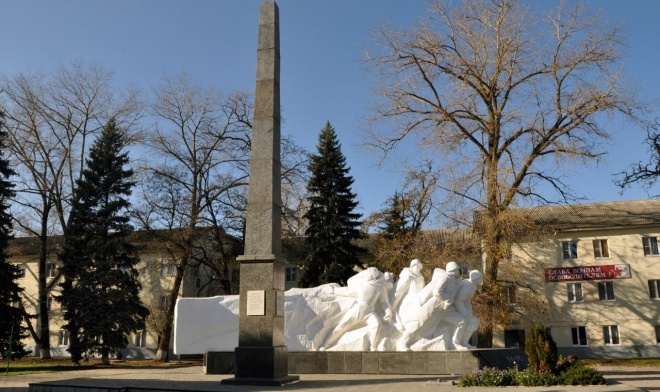 Я люблю наших дедов традиции,Память павших мне дорога, Потому что отцовскою славой Гордится родная страна. Я люблю наши площади, улицы, Я люблю институт, военвед…Это лучшие наши страницы, Что читаем уже много лет…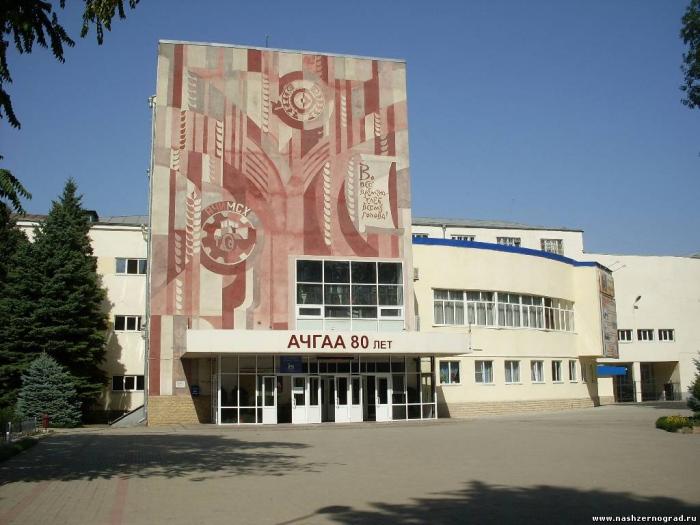 Я люблю наши парки и скверыЯ  люблю самых близких , родных.Это чувства любви , дружбы, веры Что заложены в нашей груди…Я люблю своих одноклассников и учителя тоже люблю,Потому что мой маленький город Составляет большую страну…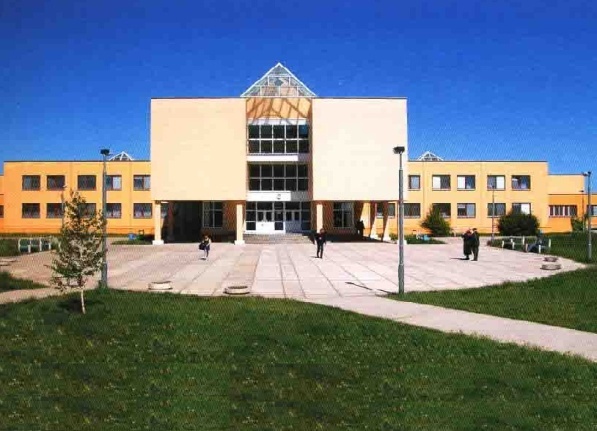 Я  люблю нашу школу и сад И весёлый смех детворы.Я люблю тебя, мой  Зерноград!Где сбываются детства  мечты…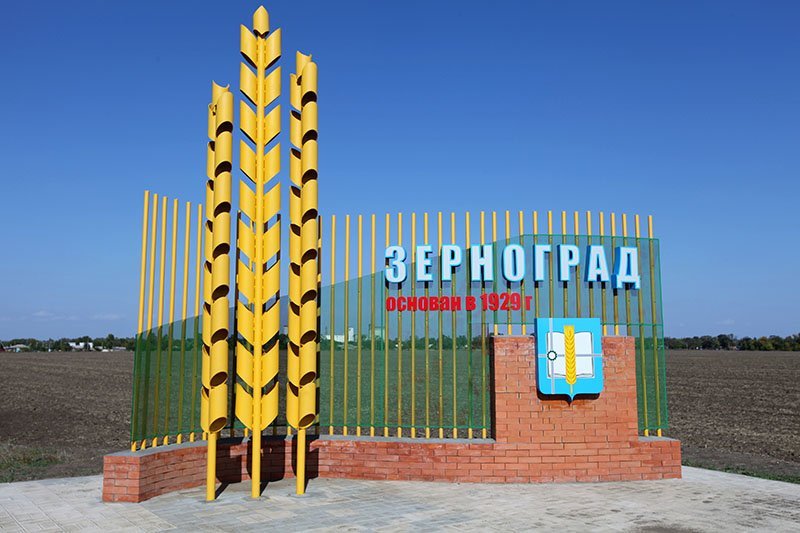 Вовянко Виталина  5А класс